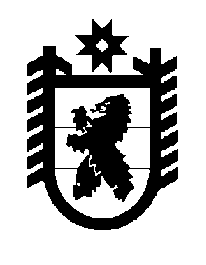 Российская Федерация Республика Карелия    ПРАВИТЕЛЬСТВО РЕСПУБЛИКИ КАРЕЛИЯПОСТАНОВЛЕНИЕот  2 марта 2018 года № 90-Пг. Петрозаводск О разграничении имущества, находящегося в муниципальной собственности муниципального  образования «Калевальский национальный район»В соответствии с Законом Республики Карелия от 3 июля 2008 года 
№ 1212-ЗРК «О реализации части 111 статьи 154 Федерального закона 
от 22 августа 2004 года № 122-ФЗ «О внесении изменений в законодательные акты Российской Федерации и признании утратившими силу некоторых законодательных актов Российской Федерации в связи с принятием федеральных законов  «О внесении изменений и дополнений в Федеральный закон «Об общих принципах организации законодательных (представительных) и исполнительных органов государственной власти субъектов Российской Федерации» и «Об общих принципах организации местного самоуправления в Российской Федерации» Правительство Республики Карелия п о с т а н о в л я е т:1. Утвердить:перечень имущества, находящегося в муниципальной собственности муниципального образования «Калевальский национальный район», передаваемого в муниципальную собственность муниципального образования «Калевальское городское поселение», согласно приложению 1;перечень имущества, находящегося в муниципальной собственности муниципального образования «Калевальский национальный район», передаваемого в муниципальную собственность муниципального образования «Луусалмское сельское поселение», согласно приложению 2;перечень имущества, находящегося в муниципальной собственности муниципального образования «Калевальский национальный район», передаваемого в муниципальную собственность муниципального образования «Боровское сельское поселение», согласно приложению 3.2. Право собственности на передаваемое имущество возникает у муниципальных образований «Калевальское городское поселение»,  «Луусалмское сельское поселение», «Боровское сельское поселение» со дня вступления в силу настоящего постановления.            Глава Республики Карелия 				                 	А.О. ПарфенчиковПереченьимущества, находящегося в муниципальной собственности                          муниципального образования «Калевальский национальный район», передаваемого в муниципальную собственность муниципального 
образования «Калевальское городское поселение»___________________Переченьимущества, находящегося в муниципальной собственности                          муниципального образования «Калевальский национальный район», передаваемого в муниципальную собственность муниципального образования «Луусалмское сельское поселение»___________________Переченьимущества, находящегося в муниципальной собственности                          муниципального образования «Калевальский национальный район», передаваемого в муниципальную собственность муниципального образования «Боровское сельское поселение»___________________Приложение  1 к постановлению Правительства Республики Карелия                от  2 марта 2018 года № 90-ПНаименованиеимуществаАдрес местонахожденияимуществаИндивидуализирующиехарактеристикиимуществаКвартира № 8пгт Калевала, ул. Ленина, 84а1962 год постройки, балансовая стоимость 39 456,86 рубля, площадь 40,8 кв. мПриложение  2 к постановлению Правительства Республики Карелия                от  2 марта 2018 года № 90-ПНаименованиеимуществаАдрес местонахожденияимуществаИндивидуализирующиехарактеристикиимуществаЗдание нежилоепос. Луусалми, ул. Пионерская, д. 5а1983 год постройки, балансовая стоимость 317 903,67 рубля, площадь 294 кв. мПриложение  3 к постановлению Правительства Республики Карелия                от  2 марта 2018 года № 90-ПНаименованиеимуществаАдрес местонахожденияимуществаИндивидуализирующиехарактеристикиимуществаАвтомобиль ГАЗ-3309пгт Калевала, ул. Советская, д. 112004 год выпуска, идентификационный номер (VIN) ХТН33090050870118;модель, № двигателя *Д245.7*155083*; кузов (кабина, прицеп) № 33070050073911; шасси (рама) – № отсутствует;балансовая стоимость 355 074 рубля 